«УТВЕРЖДЕНО»Президиумом Региональной общественной организации «Федерация регби в городе Москве»Протокол № 01/2021 от «29» января 2021 г.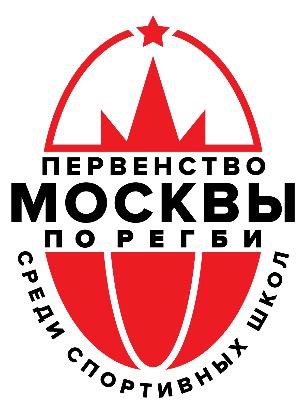 РЕГЛАМЕНТПервенства города Москвы по регби среди команд спортивных школсезона 2021 годаг. Москва, 2021СОДЕРЖАНИЕСТАТЬЯ 1. ПОЛНЫЕ И СОКРАЩЁННЫЕ НАИМЕНОВАНИЯ И ОПРЕДЕЛЕНИЯВ Регламенте используются следующие наименования и определения:Все названия и определения, предусмотренные текстом Регламента, могут использоваться как в единственном, так и во множественном числе, без ущерба для их значения.Все определения Регламента сформулированы лишь для удобства и не могут повлиять на юридическую значимость отдельных положений Регламента.СТАТЬЯ 2. ОБЩИЕ ПОЛОЖЕНИЯ. ЦЕЛИ И ЗАДАЧИ ПЕРВЕНСТВАПервенство города Москвы по регби среди команд спортивных школ сезона 2021 года проводится Региональной общественной организацией «Федерация регби в городе Москве» (далее – «ФРМ») в соответствии с Федеральным законом от 04.12.2007 № 329-ФЗ «О физической культуре и спорте в Российской Федерации», на основании распоряжения Департамента спорта и туризма города Москвы о государственные аккредитации № 25/9 от 25 сентября 2020 года и наделении статусом региональной спортивной федерации.Первенство города Москвы по регби среди команд спортивных школ сезона 2021 года является официальным спортивным соревнованием, включенным в Единый календарный план физкультурных и спортивных мероприятий города Москвы на 2021 год.Первенство проводится в целях:определения победителя и призёров Первенства;определения мест Команд в итоговой турнирной таблице.Проведение Первенства направлено на решение следующих задач:пропаганда и развитие регби в городе Москве;популяризация игры в регби;повышение качества тренировочной и воспитательной работы в спортивных школах;повышение уровня спортивного мастерства московских регбистов;выявление наиболее перспективных регбистов для сборных команд Москвы и России.СТАТЬЯ 3. ОРГАНИЗАЦИЯ И ПРОВЕДЕНИЕ ПЕРВЕНСТВАОрганизацию и контроль за проведением Первенства осуществляет ФРМ в соответствии с Федеральным законом от 04.12.2007 № 329-ФЗ «О физической культуре и спорте в Российской Федерации» и Законом города Москвы от 15.07.2009 № 27 «О физической культуре и спорте в городе Москве». ФРМ принадлежат исключительные права организатора официального спортивного соревнования.ФРМ осуществляет:утверждение Регламента (в том числе приложений к нему) и Календаря Первенства;аттестацию спортивных сооружений;утверждение списка Судей для обслуживания Первенства;утверждение списка Инспекторов для обслуживания Первенства;утверждение состава участников Первенства;контроль за соблюдением требований Регламента;применение дисциплинарных санкций к участникам Первенства;утверждение итогов Первенства;награждение победителей и призёров Первенства;иные полномочия организатора Первенства в соответствии с законодательством Российской Федерации о физической культуре и спорте и Применимыми нормами.Оргкомитет осуществляет:допуск Команд для участия в Первенстве;контроль за организацией Матчей Первенства;проведение организационных совещаний в течение Сезона;взаимодействие с представителями Команд;изменение даты, времени начала и места проведения Матчей в случаях и порядке, предусмотренных Регламентом;контроль и учет статистики Первенства;урегулирование Форс-мажорных обстоятельств;контроль за соблюдением Регламента.Клубы обязаны содействовать ФРМ в организации Первенства. Официальные лица Клубов должны принимать участие во всех организационных мероприятиях (в том числе совещаниях), проводимых ФРМ. На совещаниях, проводимых ФРМ, обязано присутствовать лицо, являющееся единоличным исполнительным органом Клуба, или его заместитель.Команда, указанная в Календаре Первенства первой в паре играющих Команд (Принимающая сторона), является непосредственным организатором Матча.Вся официальная информация по организации и проведению Первенства, размещается на Официальном сайте ФРМ. Факт размещения информации, затрагивающей интересы Клуба по организации и проведению Первенства, является надлежащим уведомлением Клуба. Клубы обязаны самостоятельно контролировать информацию относительно организации и проведения Первенства, размещенную на Официальном сайте ФРМ.СТАТЬЯ 4. УЧАСТНИКИ ПЕРВЕНСТВАУчастниками Первенства могут быть физкультурно-спортивные организации:обязующиеся соблюдать и выполнять Применимые нормы;соблюдающие финансовые условия участия в Первенстве;допущенные Оргкомитетом для участия в Первенстве.По решению Оргкомитета для усиления спортивной составляющей Первенства к участию могут быть допущены Команды из других регионов.Команда обязана направить письменную заявку на участие в Первенстве не позднее 01 марта 2021 года.Состав участников Первенства утверждается Президиумом ФРМ.Все участвующие Клубы, Команды и их Официальные лица обязуются:Соблюдать и выполнять Применимые нормы;Соблюдать Регламент;Участвовать во всех Матчах согласно Календарю Первенства;Признавать право ФРМ на использование в любых целях аудио, видео и фотоматериалов Команд и Клубов, а также материалов, записанных Официальными лицами и/или аккредитованными СМИ Первенства;Участвовать в официальных мероприятиях, посвященных подведению итогов Первенства.Клуб несет ответственность за поведение Официальных лиц Клуба в течение Первенства.В Первенстве вправе принимать участие регбисты, не имеющие спортивного звания или спортивного разряда.Первенство проводится среди Клубов, имеющих Команды в возрастных группах 2001-2010 года рождения, составленные из мальчиков (допустимо участие девочек на год старше).Регбист Команды Клуба вправе принимать участие в Матчах за Команду старшей возрастной группы. В рамках Первенства Регбист может принимать участия в Матчах за Команды одного Клуба не более 2 (двух) возрастных групп при условии, что Матчи проводятся в разные календарные дни.Клуб/Команда может быть исключена из состава участников Первенства по решению Оргкомитета по следующим основаниям:нарушение Клубом/Командой Регламента;повторная неявка на Матч;оказание прямого или косвенного воздействия на Участников Матча.Если Команда, исключённая из числа участников Первенства, провела менее 50 (пятидесяти) процентов Матчей, то ее результаты аннулируются. В случае проведения 50 (пятидесяти) и более процентов Матчей Команде засчитываются поражения в оставшихся Матчах, а Командам-соперницам присуждаются победы без изменения разницы занесенных и пропущенных попыток/реализаций.Команда, участвующая в Первенстве, вправе самостоятельно принять решение о прекращении участия в Первенстве. В таком случае Команда исключается из числа участников Первенства на основании решения Президиума ФРМ.Решение об участии исключённой из числа участников Команды (независимо от причины исключения) в Первенстве, проводимом в следующем спортивном сезоне, принимается Президиумом ФРМ.СТАТЬЯ 5. УСЛОВИЯ И ФОРМАТ ПРОВЕДЕНИЯ ПЕРВЕНСТВАСроки проведения Первенства:1 круг (этап) – отменен;2 круг (этап) – с 17 апреля по 6 июня 2021 года.Первенство проводится в 8-ми возрастных группах:До 11 лет мальчикиДо 12 лет мальчикиДо 13 лет мальчикиДо 14 лет мальчикиДо 15 лет мальчикиДо 16 лет юношиДо 17 лет юношиДо 21 года юниорыМатчи проводятся на Стадионах Клубов, указанных в Календаре Первенства первыми.Схема проведения соревнования определяется за 30 дней до начала соревнования в зависимости от количества поданных заявок соответствующей возрастной группы.Распределение Команд по группам осуществляется по результатам Первенства прошлого сезона. Матчи Первенства проводятся по Правилам игры, согласно Регламенту к регламенту.Право переноса Матчей принадлежит Оргкомитету в следующих случаях:участие Команды в соревнованиях выше по статусу;вызов 5 (пяти) или более регбистов в сборные команды города Москвы или России для участия в соревнованиях или тренировочных сборах;при наличии иных обоснованных причин и письменного согласия всех заинтересованных сторон.Перенос Матча осуществляется на календарную дату после его календарной даты, указанной в Календаре Первенства. Даты проведения перенесённых Матчей определяются Оргкомитетом Первенства.В случае переноса Матча Клубы должны не позднее, чем за 12 (двенадцать) дней до даты Матча, указанной в Календаре Первенства, направить на почту info@rugbymoscow.ru обращение с просьбой о переносе Матча, с указанием места и времени проведения перенесенного Матча, а также согласием всех заинтересованных сторон. Невыполнение условий переноса Матчей расценивается как неявка на соответствующий Матч.Перенесенные Матчи должны быть сыграны до календарной даты предпоследнего Матча Первенства.Матч может быть не начат или прекращён Судьей по причине сложившихся метеоусловий или иных Форс-мажорных обстоятельств, которые, по мнению Судьи, опасны для здоровья. Недоигранный по вышеуказанным причинам Матч должен быть доигран по возможности на следующий день с минуты, следующей за той, на которой был остановлен. О факте прекращения Матча по указанным основаниям, Судья незамедлительно обязан уведомить Главного судью и Оргкомитет.В протоколе недоигранного Матча должны быть отражены: время остановки недоигранного Матча, причина остановки, вынесенные дисциплинарные санкции и счёт сыгранной части Матча. На возобновившийся Матч оформляется отдельный протокол.В случае невозможности проведения Матча на следующий день Оргкомитет определяет иную дату, а также место и время проведения этого Матча.Счёт сыгранной части Матча при доигровке сохраняется:В доигровке Матча принимают участие только те Регбисты, которые были внесены в протокол Матча, представленный Судье перед недоигранным Матчем. При невозможности участия в доигровке по медицинским показателям (травма) Регбист может быть заменён;Все дисциплинарные санкции к Регбистам и Официальным лицам Клуба, применённые в сыгранной части Матча, при доигровке сохраняются;Не подлежит доигровке Матч, недоигранный до конца по причинам:систематического вмешательства в него третьих лиц, включая зрителей;недисциплинированного поведения одной или обеих Команд;ухода с поля одной из Команд;Решение по такому недоигранному Матчу принимает СТК. В случае, если по итогам рассмотрения обстоятельств, послуживших причиной прекращения Матча, СТК не вынесет санкции в виде присуждения поражения ни одной из Команд, то Матч должен быть доигран.СТАТЬЯ 6. ПОРЯДОК И УСЛОВИЯ ОРГАНИЗАЦИИ МАТЧАМатчи проводятся согласно Календарю Первенства. Матчи Первенства начинаются в соответствующую календарную дату не ранее 10:00 часов и не позднее 16:00 часов. Время начала Матчей может быть изменено Оргкомитетом в случае достижения между Клубами соответствующих договоренностей.Клубы, указанные в Календаре Первенства первыми в паре играющих, являются непосредственными организаторами Матчей (Принимающая сторона, Команда - хозяин).Принимающая сторона обязана не позднее, чем за 10 (десять) дней до даты соответствующего Матча направить в Клуб соперника и в Оргкомитет (по адресу электронной почты: eliseev.t@rugbymoscow.ru до 12:00 часов) информацию о возможности принять Матч с указанием места (стадион) проведения Матчей, времени начала Матчей, а также информацию о лице, ответственном за организацию Матча от принимающей стороны с указанием контактного телефона такого лица. Информационное письмо с назначением на Матч заверяется руководителем Клуба. В случае нарушения Принимающей стороной требований настоящего пункта к ней применяются санкции в соответствии с Приложением № 1 к Регламенту.Принимающая сторона обязана уведомить Команду - соперника и согласовать способ прибытия бригады Судей на Матч. График подачи транспорта согласовывается с представителем Команды - соперника и представляется в Оргкомитет не менее, чем за 5 (пять) календарных дней до Матча.Принимающая сторона обязуется:уведомить территориальный орган внутренних дел о проведении Матчей;назначить лицо, ответственное за организацию, и обеспечить его присутствие в течение всего Матча в пределах Игровой зоны;обеспечить наличие служб, отвечающих за безопасность и охрану общественного порядка;предоставить отдельные раздевалки каждой, участвующей в Матче Команде;предоставить Судьям судейскую комнату и обеспечить отсутствие посторонних лиц в судейской комнате до, во время, и после Матча;предоставить регбийное поле, отвечающее требованиям Правил игры по размерам, безопасности покрытия, наличию разметки и защиты для ворот;обеспечить наличие бланка протокола;обеспечить доступ к игровому полю и размещение медицинского персонала согласно законодательству РФ;обеспечить выполнение требований и мер по недопущению распространения новой коронавирусной инфекции, предусмотренных действующим законодательством, включая дезинфекцию спортивного инвентаря, оборудования, а также иных поверхностей, к которым будут прикасаться участники Первенства;Невыход Команды на поле в течение 15 (пятнадцати) минут со времени установленного начала Матча расценивается как неявка. Судья обязан отразить данный факт в протоколе Матча и сообщить об этом факте Главному судье соревнований.Принимающая команда обязана предоставить заполненный печатными буквами протокол матча не позднее, чем за 30 (тридцать) минут до установленного времени начала Матча Команде соперника.Команда-гость обязана заполнить печатными буквами протокол Матча не позднее, чем за 20 (двадцать) минут до установленного времени начала Матча. Тренеры играющих Команд обязаны перед началом Матча предоставить Судье оригиналы квалификационных книжек и заявочный лист. Лица, внесенные в протокол Матча, считаются участниками этого Матча и обязаны присутствовать в пределах Технической зоны во время Матча. Лица, не внесенные в протокол Матча, не имеют право находиться в Технической зоне.Лица, осуществляющие медицинское обеспечение Матча, обязаны присутствовать в течение всего Матча между Техническими зонами каждой из Команд в специально отведенном месте.Лица, внесенные в протокол Матча, обязаны в течение 15 (пятнадцати) минут после Матча, находиться на Стадионе. Данное требование не распространяется на Участников Матча, получивших травму и госпитализированных в медицинское учреждение.Официальные лица Команды в течение 20 (двадцати) минут после Матча обязаны ознакомиться с протоколом Матча и заверить его своей подписью.Официальные лица Команды вправе подать протест на факты, связанные с несоблюдением Правил игры, или в случае нарушений положения Регламента в части проведения Матча. Официальное лицо Команды, подающей протест, после Матча предупреждает Судью и тренера Команды соперников о подаче протеста, о чем в протоколе Матча делается соответствующая запись. Порядок рассмотрения и подачи протеста определяется ФРМ.Тренеры Команд не позднее, чем за 15 (пятнадцать) минут до начала Матча вправе обратиться к Судье с ходатайством о проверке возраста не более 3 (трех) Регбистов Команды соперника по Квалификационным книжкам этих Регбистов. В случае невыполнения требования Судьи о проверке возраста таких Регбистов к Команде и Регбистам применяются дисциплинарные санкции.Представители Команды, выносящие воду, подставку для пробития штрафного/реализации или оказывающие медицинскую помощь, должны быть в манишках, отличающихся от цвета игровой формы своей Команды.Разминка запасных игроков во время матча проходит за границей зачетного поля Команды соперника. Разминка проводится в форме, отличающейся по цвету от формы играющих Команд. СТАТЬЯ 7. ЭКИПИРОВКА УЧАСТНИКОВ МАТЧАЭкипировка Регбистов должна соответствовать требованиям Правил игры и Регламента. В противном случае Регбисты к Матчу не допускаются.Процедура проверки экипировки на соответствие требованиям Регламента осуществляется Судьей в день Матча.Цвета формы играющих Команд, включая гетры, должны отличаться друг от друга. В случае совпадения цветовой гаммы Принимающая сторона играет в вывернутых наизнанку регбийках.На задней стороне регбийки Игрока обязательно должен размещаться номер, под которым Регбист указан в протоколе Матча (высота номера 25-35 сантиметров). Диапазон персональных номеров от 1 до 25. СТАТЬЯ 8. СРОК И МЕСТО ПРОВЕДЕНИЯ МАТЧЕЙ ПЕРВЕНСТВАПервенство проводится с 17 апреля 2021 года по 06 июня 2021 года.Матчи Первенства проводятся на Стадионах Клубов.До начала Первенства Клубы обязаны в письменном виде предоставить в ФРМ заявку с названием и адресом Стадиона, на котором Клуб планирует проводить Матчи в качестве Принимающей стороны.Спортивное сооружение должно соответствовать требованиям действующего законодательства и Применимых норм, предъявляемым к спортивным сооружениям, предназначенным для проведения официальных спортивных соревнований. Ответственность за соблюдение установленных требований несет Принимающая сторона.СТАТЬЯ 9. УСЛОВИЯ ПОДВЕДЕНИЯ ИТОГОВ ПЕРВЕНСТВАМеста Спортивных школ в текущей и итоговой таблице Первенства определяются по сумме очков, набранных во всех сыгранных Матчах Командами возрастных групп 2001-2006 годов рождения. В возрастных группах 2007-2010 годов рождения по итогам плей-офф.За победу присваивается 3 (три) очка, за ничью присваивается 1 (одно) очко, за поражение очки не начисляются.Спортивная школа/Команда, набравшая большее количество очков, располагается в текущей и итоговой турнирной таблице выше Спортивной школы/Команды, набравшей меньшее количество очков.В случае равенства очков у 2 (двух) и более Спортивных школ/Команд места в турнирной таблице определяются следующим образом:большее количество побед во всех Матчах;большее количество очков в Матчах между собой;лучшая разница сделанных и пропущенных попыток в Матчах между собой;большее количество сделанных попыток в Матчах между собой;лучшая разница сделанных и пропущенных попыток во всех Матчах;В случае равенства всех вышеуказанных показателей места Спортивных школ/Команд определяются жребием.СТАТЬЯ 10. ФИНАНСОВЫЕ УСЛОВИЯ ПЕРВЕНСТВА10.1. Проведение Первенства осуществляется из средств Департамента спорта Москвы, ФРМ, участвующих Клубов и спонсоров.СТАТЬЯ 11. ЗАЯВКА НА УЧАСТИЕ В ПЕРВЕНСТВЕКлуб обязан подать заявочный лист с указанием Регбистов и Официальных лиц.В заявочный лист Команды вносятся не более 25 (двадцати пяти) Регбистов. Заявочный лист подписывается руководителем Клуба, тренером Команды и заверяется печатью соответствующего Клуба.Допуск Команд к соревнованию осуществляет Оргкомитет при выполнении требований Регламента и наличии сезонного допуска игрока к участию в соревнованиях, а также предоставлении оригиналов Зачетных классификационных книжек игроков.Для получения допуска на сезон Клуб обязан подать заявку в ФРМ, подписанную руководителем Клуба, тренером Команды, и заверенную печатью соответствующего Клуба, а также перечень следующих документов:Копии индивидуальных медицинских справок о допуске к соревнованию или групповая медицинская заявка, оформленные в соответствии с Приказом Минздрава России от 23.10.2020 №1144н;Копии полиса страхования жизни и здоровья от несчастных случаев (индивидуальный или групповой);Оригиналов зачетных классификационных книжек игроков;Справок о возможности принимать участие в соревнованиях с игроками более старшего возраста (в случае наличия таких игроков в заявке);Для игроков, не достигших возраста 18-ти лет, - согласие от родителей/опекунов;Согласие на обработку персональных данных;Копии паспортов, свидетельств о рождении на всех заявленных игроков;Копии полиса обязательного медицинского страхования;Сезонная заявка подается от Клуба на все Команды.Заявка на Первенство Москвы подается на каждую Команду отдельно.Сезонная заявка не ограничена количеством игроков.Допуск Команд на Первенство Москвы пройдет 8-9 апреля 2021 года с 10:00 до 15:00 по адресу: ул. Троицкая д.17 стр. 1 (офис ФРМ). Контактное лицо для решения вопросов, связанных с представлением документов: Подсобляева Мария Сергеевна +7 (977) 489-33-10 email: Maria.P@rugbymoscow.ru.Регбисты и Официальные лица Клуба в связи с применением к ним дисциплинарных санкций могут быть исключены из заявочного листа.СТАТЬЯ 12. СУДЕЙСТВО МАТЧЕЙ ПЕРВЕНСТВАСудейство матчей Первенства осуществляется в соответствии с действующей редакцией Правил игры и положениями Регламента. В случае изменения редакции Правил игры в течение Сезона ФРМ вправе принять решение о применении редакции Правил игры, действующей в начале Сезона.Назначение Судьи на Матч осуществляется на основании решения ФРМ и договора заключенного между Судьей и ФРМ.Судьи, назначенные для проведения Матча, должны прибыть на место проведения Матча не позднее, чем за 30 минут до его начала.До Матча Судья должен осмотреть игровое поле, оценить его качество и, при необходимости, добиться от лиц, ответственных за проведение Матча, незамедлительного устранения выявленных нарушений и недостатков. В случае наличия нарушений или недостатков в организации Матча, устранение которых невозможно к началу Матча, Судья уведомляет Оргкомитет о наличии таких нарушений или недостатков.Судья в случае неприбытия Команды на Матч обязан по истечении 30 (тридцати) минут с момента официально объявленного времени начала Матча оформить протокол Матча и незамедлительно сообщить об этом в Оргкомитет.Судья обязан:до начала Матча определить цвета формы таким образом, чтобы они отличались друг от друга. Судейская форма должна отличаться по цвету от формы играющих Команд;до начала Матча заполнить необходимые графы протокола Матча, проверить квалификационные книжки и заявочный лист Команды;до начала Матча проверить наличие лица, осуществляющего медицинское обеспечение Матча;принять все возможные меры для того, чтобы Матч состоялся и был доигран до конца;после Матча в течение 30 (тридцати) минут информировать Оргкомитет о результатах Матча путем направления фотографии заполненного протокола матча на электронную почту Главного судьи соревнований kopp.g@rugbymoscow.ru ;после Матча в течение 30 (тридцати) минут оформить протокол Матча и внести запись в протокол Матча о предупреждениях, удалениях или травмах, замечаниях по проведению Матча, если таковые имелись, до подписания протокола представителями Команд.информировать Оргкомитет обо всех инцидентах (в том числе, о случаях оказания прямого или косвенного воздействия на Судей), произошедших до, во время и после Матча.Судья несет ответственность за надлежащее оформление протокола Матча. Протокол Матча, оформленный Судьей, доставляется в Оргкомитет не позднее 24 (двадцати четырех) часов ближайшего после Матча рабочего дня.СТАТЬЯ 13. ИНСПЕКТИРОВАНИЕ МАТЧЕЙ ПЕРВЕНСТВАИнспектирование Матчей осуществляется Комиссарами.Инспектирование Матчей осуществляется по решению Оргкомитета.Назначение на Матч осуществляется на основании договора, заключенного между Комиссаром и ФРМ.Комиссар Матча обязан:руководствоваться Регламентом, Правилами игры, методическими рекомендациями и указаниями;принимать меры для решения вопросов, связанных с организацией и проведением Матча;оценивать действия Судей на основании действующих методических указаний и личного анализа.Комиссар несет полную ответственность за своевременную и достоверную информацию о прошедшем Матче.Комиссар покидает Стадион последним, убедившись в том, что зрители, Команды и Судьи покинули Стадион.СТАТЬЯ 14. АККРЕДИТАЦИЯЛица, производящие фото/видео съемку Матча, находящиеся в пределах Игровой зоны, обязаны иметь Аккредитацию на соответствующий Спортивный сезон.Аккредитация выдается Оргкомитетом на основании письменного заявления Клуба с обязательным указанием Ф.И.О. и контактных данных.Лица, производящие фото/видео съемку Матча, находящиеся в пределах Игровой зоны, во время Матча должны иметь Аккредитацию, которая должна размещаться поверх верхней одежды для целей свободной визуальной идентификации такого лица. За несоблюдение данных требований применяются санкции в соответствии с Приложением № 1 к Регламенту.СТАТЬЯ 15. НАГРАЖДЕНИЕ ПОБЕДИТЕЛЯ И ПРИЗЕРОВ ПЕРВЕНСТВАКлубу, занявшему по итогам Первенства первое место, присваивается звание «Победитель Первенства города Москвы по регби среди команд спортивных школ сезона 2021 года». Клуб награждается Кубком.Команде, занявшей первое место в итоговой турнирной таблице Первенства, присваивается звание «Победитель Первенства города Москвы по регби среди команд спортивных школ сезона 2021 года в возрастной группе …. года рождения».Регбисты Команд, ставших победителями Первенства и занявших вторые и третье места по итогам Первенства, в соответствующих возрастных группах, награждаются медалями и грамотами ФРМ.Тренеры Команд, ставших победителями Первенства и занявших вторые и третье места по итогам Первенства, в соответствующих возрастных группах, награждаются медалями и грамотами ФРМ.По решению ФРМ Клубы, Команды и Регбисты могут быть награждены дополнительной сувенирной продукцией.СТАТЬЯ 16. ДИСЦИПЛИНАРНЫЕ САНКЦИИ И НАРУШЕНИЯДисциплинарные санкции к Клубам, Официальным лицам и Регбистам применяются юрисдицкционными органами ФРМ в соответствии с регламентами, положениями ФРМ.Основаниями возбуждения производства по делу о дисциплинарном правонарушении являются данные, указывающие на наличие события дисциплинарного нарушения, содержащиеся в:протоколе Матча;рапорте Комиссара, Судьи Матча;письменных заявлениях членов Президиума ФРМ;письменных заявлениях Клубов, Регбиста, Официальных лиц Клуба;протестах;заявлении уполномоченного ФРМ лица;материалов средств массовой информации, материалов средств фото и видео фиксации и иных материалов, полученных из общедоступных источников.16.3.Дисциплинарные санкции за нарушения Правил игры и регламентов ФРМ применяются к Регбистам, а также к Официальным лицам Клубов в соответствии с регламентами, положениями, иными документами ФРМ.В случае совершения дисциплинарного нарушения Регбистом или Официальным лицом, юрисдикционный орган ФРМ вправе запретить участие Регбиста или Официальных лиц в соревнованиях, организатором которых является ФРМ, до момента вынесения решения юрисдикционным органом по соответствующему дисциплинарному нарушению на срок, не превышающий 21 (двадцать один) день. В случае применения юрисдикционным органом санкции к Регбисту или Официальному лицу срок, указанный в настоящем пункте, учитывается при вынесении дисциплинарной санкции и идет в зачет соответствующего срока дисциплинарной санкции.Дисциплинарные санкции, примененные к Регбистам и Официальным лицам, распространяются на все официальные спортивные соревнования, организатором которых является ФРМ.Дисквалификация Регбиста или Официального лица, выраженная в количестве матчей, распространяется на каждый тур соревнований независимо от возрастной группы Команды.В случае, когда дисквалификация Регбиста превышает число Матчей, которые он сыграет в текущем Сезоне, то оставшаяся часть дисквалификации переносится на соревнования следующего сезона.Клубы самостоятельно осуществляют учет нарушений (желтые, красные карточки и другие спортивные санкции) в ходе Первенства и следят за их выполнением.Штрафы, вынесенные в качестве дисциплинарной санкции юрисдикционном органом, перечисляются на расчетный счет ФРМ в течение 15 (пятнадцати) календарных дней с момента вынесения решения. Клубы несут субсидиарную ответственность за уплату штрафа физическим лицом, в заявку которого на момент совершения дисциплинарного нарушения включено такое физическое лицо.СТАТЬЯ 17. ОТВЕТСТВЕННОСТЬ КЛУБОВ, ОФИЦИАЛЬНЫХ ЛИЦ И РЕГБИСТОВКлубы, принимающие участие в Первенстве, обязаны выполнять все требования Регламента, а также регламенты, положения и требования, устанавливаемые ФРМ, ФРР.Клубы несут ответственность за действия Регбистов и Официальных лиц Клуба. Официальные лица Клуба не имеют права вмешиваться в действия Судей, Комиссаров.Клубы, Официальные лица Клубов, Регбисты несут ответственность за свои действия или бездействия в соответствии с действующими регламентами и положениями ФРМ, ФРР.СТАТЬЯ 18. КОММЕРЧЕСКИЕ ПРАВА18.1.ФРМ как организатор Первенства в соответствии с Федеральным законом от 04.12.2007 №329-ФЗ «О физической культуре и спорте в Российской Федерации» обладает всеми коммерческими правами в отношении Первенства.ФРМ принадлежат исключительные права на освещение Первенства посредством трансляции изображения и (или) звука любыми способами и (или) с помощью любых технологий, а также посредством осуществления записи Трансляции и (или) фотосъемки Первенства.Клубы, принимающие участие в Первенстве, вправе осуществлять Трансляцию своих Матчей путем телевизионной Трансляции, размещении Трансляции в сети Интернет и т.д.Клубы обязаны сообщать о проведении Трансляции в ФРМ путем направления соответствующего уведомления и ссылки на Трансляцию. Ссылка на Трансляцию в сети Интернет с возможностью ее воспроизведения на информационных ресурсах ФРМ должна быть предоставлена в ФРМ до 12:00 часов соответствующего рабочего дня, предшествующего очередному туру Первенства, а в случае переноса Матчей до 12:00 соответствующего рабочего дня, предшествующего дате перенесенного Матча.Права на освещение Первенства могут быть использованы третьими лицами только на основании письменного разрешения ФРМ или соглашения, заключенного между третьими лицами и ФРМ.Регбисты, принимающие участие в Первенстве, дают свое согласие ФРМ использовать свое изображение для целей телевизионной Трансляции, передачи в эфир, публикации в сети Интернет, связанных с соревнованиями, организуемыми ФРМ, а также передавать такое право от ФРМ любым третьим лицам без какого-либо дополнительного согласования с Регбистом и выплаты какого-либо вознаграждения за данное разрешение или последующую передачу данного права.СТАТЬЯ 19. БЕЗОПАСНОСТЬ ПРОВЕДЕНИЯ ПЕРВЕНСТВАКлубы, являющиеся Принимающей стороной при организации Матчей, обязаны руководствоваться требованиями Федерального закона от 23.07.2013 № 192-ФЗ «О внесении изменений в отдельные законодательные акты Российской Федерации в связи с обеспечением общественного порядка и общественной безопасности при проведении официальных спортивных соревнований», Постановлением Правительства Российской Федерации от 16.12.2013 № 1156 «Об утверждении Правил поведения зрителей при проведении официальных спортивных соревнований», Постановлением Правительства Российской Федерации от 18.04.2014 № 353 «Об утверждении Правил обеспечения безопасности при проведении официальных спортивных мероприятий», Приказом МВД России от 17.11.2015 № 1092 «Об утверждении Требований к отдельным объектам инфраструктуры мест проведения официальных спортивных соревнований и техническому оснащению стадионов для обеспечения общественного порядка и общественной безопасности» и иными нормативно-правовыми актами.Обеспечение общественного порядка и общественной безопасности при проведении Матчей Первенства возлагается на Клубы, являющиеся Принимающей стороной в Матче. Клубы совместно с частным охранным предприятием и/или уполномоченными государственными органами и/или контролерами -распорядителями в рамках своей компетенции должны предпринять все возможное для обеспечения безопасных условий пребывания Команд, Судей, Официальных лиц, зрителей на Стадионе.Клубы, являющиеся Принимающей стороной в Матче, обязаны уведомлять соответствующий территориальный орган Министерства внутренних дел Российской Федерации на районном уровне о месте, дате и сроке проведения соревнований в порядке, установленном действующем законодательством.Матч не может проводиться, а проводимый Матч должен быть немедленно прекращён при наличии информации о возможности совершения на Стадионе террористического акта.Первенство проводится на Стадионах, включенных во Всероссийский реестр объектов спорта, в соответствии с требованиями Федерального закона от 04.12.2007 №329-ФЗ «О физической культуре и спорте в Российской Федерации». Первенство проводится на Стадионах, отвечающих требованиям нормативных правовых актов, предъявляемых к объектам инфраструктуры, предназначенным для проведения официальных спортивных соревнований и требованиям к техническому оснащению Стадионов для обеспечения общественного порядка и общественной безопасности.Первенство проводится с соблюдением предусмотренных федеральным законодательством, правовыми актами города Москвы и актами ФРР и ФРМ требований, мер по недопущению распространения новой коронавирусной инфекции. Обеспечение выполнения вышеуказанных требований и мер при проведении Матчей Первенства возлагается на Клубы, являющиеся Принимающей стороной в Матче.СТАТЬЯ 20. МЕДИЦИНСКОЕ ОБЕСПЕЧЕНИЕ ПЕРВЕНСТВА. СТРАХОВАНИЕРегбист может принимать участие в Первенстве только при наличии полиса страхования жизни и здоровья от несчастных случаев.Оказание скорой медицинской помощи осуществляется в соответствии с действующим законодательством Российской Федерации. Принимающая сторона обязана обеспечить соблюдение требований действующего законодательства, предъявляемых к медицинскому обеспечению официальных спортивных соревнований.Принимающая сторона во время Матча обязана предоставить лицо, осуществляющее медицинское обеспечение Матча. Лицо, осуществляющее медицинское обеспечение Матча, должно иметь соответствующую квалификацию для оказания медицинской помощи. Такое лицо, должно быть обеспечено необходимыми медикаментами для оказания первой медицинской помощи.Основанием для допуска Регбиста к Первенству по медицинским заключениям является заявочный лист с отметкой «Допущен» напротив каждой фамилии Регбиста с подписью врача по лечебной физкультуре или врача по спортивной медицине и заверенной личной печатью, при наличии подписи с расшифровкой ФИО врача в конце заявки, заверенной печатью допустившей Регбиста медицинской организации, имеющей лицензию на осуществление медицинской деятельности, перечень работ и услуг которой включает лечебную физкультуру и спортивную медицину.Клуб несет ответственность за внесенных в заявочный лист Регбистов и гарантируют, что все Регбисты, внесенные в протокол Матча, застрахованы, прошли медицинское обследование и допущены к участию в Первенстве.СТАТЬЯ 21. АНТИДОПИНГОВЫЕ ТРЕБОВАНИЯ21.1.Все Регбисты и тренеры должны быть информированы о недопущении употребления запрещенных средств. Регбисты, участвующие в Первенстве, обязуются не принимать каких- либо запрещенных средств и проходить процедуру допингового контроля по требованию компетентных лиц.Принимая во внимание, что Международный Олимпийский комитет, международные и национальные спортивные федерации, Всемирное антидопинговое агентство (ВАДА) и ФРМ направляют свои усилия на распространение духа честной игры и ведут борьбу с применением допинга в спорте – Регбисты и тренеры обязуются:не применять и не допускать применения медикаментов в любых формах, пищевых добавок, специализированных препаратов спортивного питания без назначения врача;содействовать выполнению регламента прохождения антидопингового контроля в соответствии с Кодексом ВАДА, Всемирной антидопинговой Конвенцией ЮНЕСКО, и иными антидопинговыми правилами.Ответственность Регбистов за прием запрещенных препаратов устанавливается в соответствии с законодательством Российской Федерации, Кодексом ВАДА.Ответственность Субъектов регби и других лиц за нарушение правил проведения допингового контроля устанавливается в соответствии с законодательством Российской Федерации, Кодексом ВАДА.СТАТЬЯ 22. ВЫЗОВ В СБОРНУЮ КОМАНДУ ГОРОДА МОСКВЫКлуб обязан направлять Регбистов и Тренеров в сборные команды города Москвы для участия в официальных спортивных соревнованиях, тренировочных сборах, турнирах, товарищеских и иных матчах, а также официальных мероприятиях.Любые договорённости между Регбистом и Клубом, Тренером и Клубом, противоречащие данному правилу, запрещаются и являются недействительными.Любой Регбист, Тренер, получивший вызов в сборную команду города Москвы, обязуется давать положительный ответ на вызов ФРМ и явиться в сборную команду города Москвы.При вызове Регбиста, Тренера в сборную команду города Москвы, ФРМ в письменной форме уведомляет Клуб, в котором находится такой Регбист, Тренер, о таком вызове. Клуб обязан уведомить Регбиста, Тренера о вызове в сборную команду города Москвы.Клуб обязан подтвердить получение документа о вызове Регбиста, Тренера в сборную команду города Москвы в течение 24 (двадцати четырех) часов с момента отправления такого вызова ФРМ путем направления соответствующего уведомления (письменного сообщения) в адрес ФРМ.Клуб уведомляет ФРМ о направлении Регбиста, Тренера в сборную команду города Москвы в течение 3 (трех) календарных дней со дня получения от ФРМ соответствующего уведомления о вызове Регбиста, Тренера путем направления соответствующего уведомления (письменного сообщения) в адрес ФРМ.Клуб обязан обеспечить явку (физическое присутствие) Регбиста, Тренера, вызванных в сборную команду города Москвы, в дни тренировочных сборов, товарищеских матчей, иных спортивных мероприятиях или соревнованиях сборной команды города Москвы.В периоды участия сборной команды города Москвы в соревнованиях, тренировочных сборах и иных мероприятиях, Регбисты и Тренеры, вызванные в сборные команды города Москвы и не явившиеся в места расположения соответствующей сборной команды города Москвы, не вправе без согласия ФРМ принимать участие в любых соревнованиях, организатором которых является ФРМ.В случае нарушения требований, указанных в пунктах 22.1. - 22.8. Регламента, к Клубу, Регбисту, Тренеру применяются санкции в соответствии с регламентами, положениями, иными документами ФРМ.В случае если Регбист, Тренер не подчиняется вызову в сборную команду города Москвы по любой причине, данный Регбист, Тренер не допускается к дальнейшим Матчам Первенства до решения Оргкомитета.Регбист, Тренер, отказавшийся подчиниться вызову в сборную команду Москвы по причине травмы или болезни, обязуется по требованию ФРМ пройти медицинское освидетельствование врачом, указанным ФРМ.СТАТЬЯ 23. УЧАСТИЕ В ИНЫХ СОРЕВНОВАНИЯХКлубы, организующие на территории города Москвы спортивные соревнования в т. ч. международные, должны получить соответствующее разрешение ФРМ на их проведение, а также согласовать с ФРМ регламент соревнования, организатором которого является Клуб. Клуб не позднее, чем за 50 (пятьдесят) дней до даты начала такого соревнования обязан направить в ФРМ соответствующий запрос и проект регламента соревнования.При проведении сборов или матчей Клубы обязаны за 30 (тридцать) дней уведомлять ФРМ о сроках и месте их проведения путем направления соответствующего уведомления (письменного сообщения).Клуб, независимо от возрастной группы Команды желающий принять участие в соревнованиях на территории города Москвы, организатором которых является не ФРР, ФРМ, должен получить соответствующее разрешение ФРМ на участие в таком соревновании. Клуб не позднее 30 (тридцати) дней до даты начала такого соревнования обязан направить в ФРМ соответствующий письменный запрос. В данном запросе Клуб должен указать организатора соревнования (с указанием его контактных данных), место и срок проведения соревнования.В случае нарушения требований, установленных в настоящей статье, к Клубу применяются дисциплинарные санкции.СТАТЬЯ 24. ПРЕДОСТАВЛЕНИЕ ПЕРСОНАЛЬНЫХ ДАННЫХРегбист, Официальное лицо Клуба или иное лицо, персональные данные которого передаются в ФРМ, дает свое согласие на обработку своих персональных данных (включая автоматизированную), их использование и хранение Клубом, ФРМ в целях реализации положений, предусмотренных регламентирующими документами ФРМ.Регбист, Официальное лицо Клуба или иное лицо, персональные данные которого передаются в ФРМ, дает свое согласие Клубу, ФРМ на предоставление своих персональных данных в юрисдикционные органы ФРМ по их запросу без предварительного согласования с ним и получения от него на это специального разрешения.24.3.Клуб обязан надлежащим образом уведомить Регбиста, Официальное лицо Клуба или иное лицо, персональные данные которого передаются в ФРМ, о такой передаче.24.4. Персональные данные Регбистов, Официальных лиц Клубов и иных лиц, передаваемые в ФРМ Клубами, защищаются в соответствии с законодательством Российской Федерации.СТАТЬЯ 25. ПРЕДОТВРАЩЕНИЕ ПРОТИВОПРАВНОГО ВЛИЯНИЯ НА РЕЗУЛЬТАТЫ МАТЧЕЙЛюбое противоправное действие, оказывающее влияние на исход и официальный результат Матчей Первенства, является недопустимым.Является недопустимым любое участие в азартных играх, в букмекерских конторах и тотализаторах путем заключения пари на официальные спортивные соревнования (для Регбистов - на официальные спортивные соревнования по виду или видам спорта, по которым они участвуют в соответствующих официальных спортивных соревнованиях, для Судей - на официальные спортивные соревнования по виду или видам спорта, по которым они обеспечивают соблюдение правил вида или видов спорта и положений (регламентов) о соответствующих официальных спортивных соревнованиях, для тренеров - на официальные спортивные соревнования по виду или видам спорта, по которым они проводят тренировочные мероприятия и осуществляют руководство состязательной деятельностью спортсменов, участвующих в соответствующих официальных спортивных соревнованиях, для руководителей Клубов - на официальные спортивные соревнования по виду или видам спорта, по которым руководимые ими спортивные команды участвуют в соответствующих официальных спортивных соревнованиях, для других участников официальных спортивных соревнований - на официальные спортивные соревнования по виду или видам спорта, по которым они участвуют в соответствующих официальных спортивных соревнованиях).Предотвращение противоправного влияния на результаты официальных спортивных соревнований (Матчей) и борьба с ним, а также применение санкций к лицам, нарушившим положение о запрете на участие в азартных играх, в букмекерских конторах и тотализаторах путем заключения пари на официальные спортивные соревнования, осуществляются в соответствии с федеральными законами в области физической культуры и спорта, Уголовным кодексом РФ, другими федеральными законами и иными нормативными правовыми актами Российской Федерации, а также в соответствии с нормами, утвержденными ФРМ и ФРР.СТАТЬЯ 26. ОСОБЫЕ ПОЛОЖЕНИЯКлубы должны принимать участие во всех официальных спортивных и физкультурных мероприятиях, проводимых ФРМ. ФРМ дополнительно информирует Клубы о проведении официальных спортивных и физкультурных мероприятий. В случае нарушения требований, установленных в настоящей статье к Клубу, Регбистам и Официальным лицам Клубов применяются дисциплинарные санкции.Клубы должны принимать участие в торжественных мероприятиях и церемониях, организованных ФРМ. ФРМ дополнительно информирует Клубы о проведении таких мероприятий. В случае нарушения требований, установленных в настоящей статье к Клубу, Регбистам и Официальным лицам Клуба применяются дисциплинарные санкции.Календарь Первенства является собственностью ФРМ. Клубы могут использовать Календарь в рекламных, коммерческих и иных целях без передачи указанных прав третьим лицам. Использование календаря Первенства третьими лицами (за исключением Клубов) возможно только с согласия ФРМ.Пересмотр спортивных итогов Первенства по любым причинам после их утверждения не допускается.Иные вопросы, не урегулированные Регламентом, разрешаются в соответствии с нормами, регламентами, положениями, рекомендациями и требованиями ФРР и ФРМ.Официальный сайт в сети Интернет: (www.rugbymoscow.ru) является единственным официальным информационным источником ФРМ. Вся информация будет размещаться на вышеуказанном сайте. Посещение сайта является обязательным для Клубов.Клубы по запросу ФРМ обязаны размещать в своих информационных ресурсах (социальных сетях, официальных сайтах в сети Интернет, странице в сети «Instagram» и т.д., не ограничиваясь данными информационными ресурсами) публикации (материалы), предоставленные ФРМ, в том числе рекламного характера, содержание которых направлено на достижение уставных целей и задач ФРМ.Клуб, подавший в ФРМ заявку на участие в Первенстве, а также фактически принимающий участие в Первенстве, подтверждает свое согласие с условиями проведения Первенства и обязуется исполнять требования Регламента.Все приложения к Регламенту являются его составной частью.СТАТЬЯ 27. ЮРИДИЧЕСКИЙ АДРЕС И БАНКОВСКИЕ РЕКВИЗИТЫ27.1. Все платежи в адрес ФРМ Спортивные школы должны осуществлять по следующим банковским реквизитам:Региональная общественная организация «Федерация регби в городе Москве». Краткое наименование: РОО «Федерация регби в г. Москве».Адрес: г. Москва, ул. Троицкая д.17 стр. 2 ИНН/КПП: 7707281408 / 770701001ОГРН: 1037739411027Банковские реквизиты:р/сч: 40703810200000005629в ПАО «Промсвязьбанк» г. Москва БИК 044525555к/с 30101810400000000555Председатель организационного комитета                                                А.А. КнязянГлавный судья соревнований                                                                И.В. ЯблонскийГлавный секретарь соревнований                                                     М.С. ПодсобляеваПредседатель СТК                                                                                         П.А. Берзин                        Приложение № 2 к Регламенту Первенства Москвы по регби среди команд спортивных школ сезона 2021 годаЗАЯВЛЕНИЕ О ВЫДАЧЕ АККРЕДИТАЦИИНастоящим заявлением (полное официальное наименованиеКлуба, ОГРН, наименование команды) (далее – «Клуб») в соответствии со статьей 14 регламента Первенства города Москвы по регби среди команд спортивных школ сезона 2021 года просит предоставить аккредитацию на спортивный сезон следующим Официальным лицам Спортивной школы, а также лицам, производящим фото/видео съемку матчей:Название должности руководителя	подпись	Фамилия, инициалым.п.«»2021 годаWR (World Rugby)Международный совет регбиRE (Rugby Europe)Европейская ассоциация регбиАкадемия РегбиУчрежденная ФРР организация, осуществляющая обучение, контроль и лицензирование тренерских, судейских, медицинских и управленческо-административных кадров, действующая на основании заключенного с ФРР договора и положенияГлавный СудьяСудья всероссийской категории, который определяется ФРМ на все Матчи и отвечает за работу всех СудейСТК (Спортивно-техническая комиссия)Юрисдикционный орган, осуществляющий рассмотрение дисциплинарных нарушений, совершенных Субъектами регби, и применяющий к ним специальные санкции за соответствующее нарушениеДопинг-контрольВзятие биологических проб и последующее их исследование в целях выявления наличия в организме спортсмена, участвующего в спортивном соревновании, допинговых средств или установления факта использования спортсменами запрещённых средств и/или методов подготовки к спортивным соревнованиямКалендарь Первенства МосквыРасписание игровых дней, заполненное парами играющих КомандКлубСпортивная школа, физкультурно-спортивная организация, признающая нормы ФРМ, самостоятельное юридическое лицо или структурное подразделение регбийного клуба, имеющее юридический адрес на территории г. Москвы, созданное и функционирующее для целей спортивной подготовки регбистов под руководством тренеров, включая проведение тренировочных занятий и обеспечение участия регбистов в соревнованиях, проводимых под эгидой ФРМКомандаРегбийная команда определенной возрастной категории (годов рождения), имеющая принадлежность к Клубу и участвующая в ПервенствеКоманда - хозяин (Принимающая сторона - Организатор Матча)Команда, которая в соответствии с Регламентом и утвержденным Календарем Первенства Москвы является стороной, ответственной за организацию и проведение МатчаКоманда-гостьКоманда, проводящая Матч на поле соперникаМатчМатч, проводимый в рамках ПервенстваОргкомитетОрганизационный комитет, состав которого утверждается ФРМОфициальное лицоУполномоченный штатный сотрудник ФРМ, Спортивной школы, физкультурно-спортивной организации, член комитетов, комиссий, юрисдикционных органов ФРМОфициальное лицо КлубаШтатный сотрудник, включённый в заявочный лист для участия в ПервенствеОсновной вещатель (ОВ)Компания, обладающая по договору с ФРМ правом производства Трансляций и обладающая лицензией на Трансляции, имеющая право привлекать для производства Трансляции третьих лиц, пользующихся в этом случае полномочиями ОВОфициальный сайтСайт в сети Интернет, являющийся официальным источником информации по проведению и организации Первенства. Электронный адрес: http://rugbymoscow.ru/ПервенствоПервенство города Москвы по регби среди команд спортивных школ сезона 2021 годаПравила игрыПравила игры в регби, утвержденные Приказом Минспорта России № 1096 от 27.12.2018 г. с учетом Правил игры WRПрименимые нормыПравовые нормы Российской Федерации и нормативная регламентация ФРРРегламентПравила организации и проведения ПервенстваСМИПериодическое печатное издание, сетевое издание, телеканал, радиоканал, телепрограмма, радиопрограмма, видеопрограмма, кинохроникальная программа, иная форма периодического распространения массовой информации под постоянным наименованием (названием), имеющее свидетельство о регистрации средства массовой информацииСезон (Спортивный сезон)Временной период, начиная с первого официального Матча и заканчивая днем проведения последнего официального Матча ПервенстваСпонсорЮридическое лицо, заключившее спонсорский договор с ФРМСтадионСпортивные сооружения, предназначенные для проведения тренировочного процесса и официальных спортивных соревнований, с прилегающей к нему территорией, вплоть до внешнего ограждения, основным элементом которого является спортивная арена, предназначенная для проведения соревнований по регбиСубъект регбиФРМ, члены ФРМ, работники ФРМ, Клубы и их работники, Официальные лица, Игроки, посредники Игроков, физкультурно-спортивные организации, пользователи и владельцы спортивных сооружений, зрители и их объединения, а также иные лица, деятельность которых связана с ПервенствомСудьяФизическое лицо, обеспечивающее и контролирующее соблюдение Правил игры, а также правил и условий проведения Первенства, закрепленных в РегламентеТрансляцияФормирование аудио- и/или видеосигнала с Матча Первенства, его запись или передача в эфир с целью его распространения для всеобщего сведения за плату или без таковой наземными передатчиками, со спутника или по кабелю в форме теле- и радиопрограмм, принимаемых населением, а также через всемирную сеть Интернет или по каналам мобильной связи, осуществляемые в режиме реального времени (в прямом эфире), или с задержкой, или в записиТехническая зонаЗона, установленная Правилами игры, предназначенная для нахождения официальных лиц Команды и запасных игроковУчастники матчаРегбисты, официальные лица Команды (тренерский состав и технический персонал), Судьи, Помощники судейФорс-мажорные обстоятельстваОбстоятельства непреодолимой силы: землетрясение, наводнение, ураган, пожар, военные действия, национальные и отраслевые забастовки, запретительные акты государственных органов власти, эпидемии и т.п. события, действие которых нельзя было ни предупредить, ни предотвратить никакой предусмотрительностьюРегбийный отсекПомещения, имеющие непосредственное отношение к использованию участниками и организаторами Матча (в том числе раздевалки Команд, комната Судей, Инспектора,  допинг-контроль)РегбистСпортсмен, зарегистрированный для участия в Первенстве